MINISTÉRIO DA EDUCAÇÃO UNIVERSIDADE FEDERAL DO PAMPA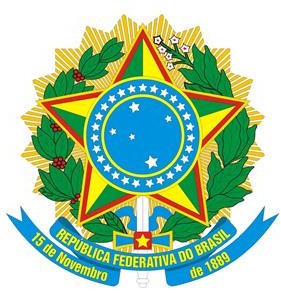 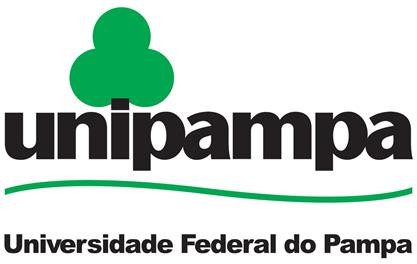 (Lei n. 11.640, de 11 de janeiro de 2008)REQUERIMENTO PARA APROVEITAMENTO/DISPENSA DE DISCIPLINASNome:		Matrícula: 	Curso: 
( ) Agronomia	(  ) BIC&T Integral 	(   ) Licenciatura em Matemática 	(  ) Nutrição
( ) CTA	(  ) BIC&T Noturno	( ) Engenharia Cartográfica e de Agrimensura	(  ) Pedagogia EAD/UAB		Telefone: (	)	-	, (	)	-		E-mail  	Situação acadêmica atual: (	) Matriculado    ( ) Transferido   ( ) Portador de diploma    (   )Reopção    (    ) Segundo Ciclo - InterdisiplinarNestes termos espera deferimento, 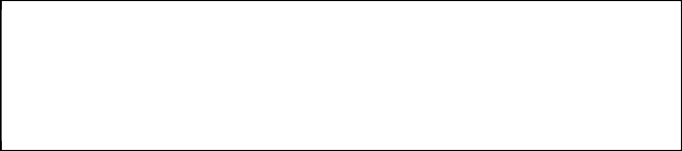 Itaqui,	de	de 201	.Assinatura do(a) RequerenteESTE DOCUMENTO DEVE SER ACOMPANHADO DAS EMENTAS DAS DISCIPLINAS CURSADAS E DO HISTÓRICO ESCOLAR ORIGINAL,  SOB PENA DE NÃO RECEBIMENTO DO PEDIDO.Preenchimento pelo DiscentePreenchimento pelo DiscentePreenchimento pelo DiscentePreenchimento pela Coordenação de cursoPreenchimento pela Coordenação de cursoInstituição de origem:Disciplina(s) solicitada(s) para aproveitamento/dispensana UNIPAMPADisciplina(s) solicitada(s) para aproveitamento/dispensana UNIPAMPADEFERIMENTOJUSTIFICATIVADisciplinas CursadasCódigoComponente curricularDEFERIMENTOJUSTIFICATIVA1ºIT( )SIM ( )NÃO2ºIT( )SIM ( )NÃO3ºIT( )SIM ( )NÃO4°IT( )SIM ( )NÃO5ºIT( )SIM ( )NÃO6ºIT( )SIM ( )NÃO7ºIT( )SIM ( )NÃO8ºIT( )SIM ( )NÃO9ºIT( )SIM ( )NÃO10ºIT( )SIM ( )NÃO